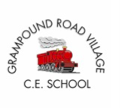 What should I already know?What should I already know?Diagram - The Circulatory Systemthe function of the skeleton and the purpose of muscles; the basic parts of the digestive system and the functions of organs in this system;the different types of teeth in humans and their functions;the life cycle of a human and how we change as we grow and develop;the basic needs of animals for survival (water, food, air);the importance of exercise, hygiene and a balanced diet.the function of the skeleton and the purpose of muscles; the basic parts of the digestive system and the functions of organs in this system;the different types of teeth in humans and their functions;the life cycle of a human and how we change as we grow and develop;the basic needs of animals for survival (water, food, air);the importance of exercise, hygiene and a balanced diet.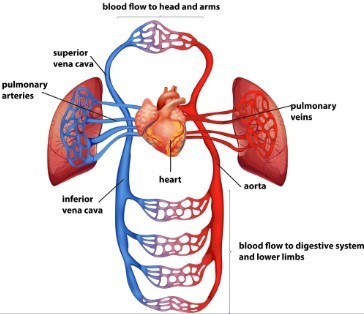 The right atrium collects the deoxygenated blood from the body, via the vena cava. It sends the blood to the right ventricle.The right ventricle pumps the deoxygenated blood to the lungs. Here the blood picks up oxygen and disposes of carbon dioxide.The lungs send oxygenated blood back to the left atrium which pumps it to the left ventricle.The left ventricle pumps the blood to the rest of the body, via the aorta.The heart is composed of 	four chambers; the right 	atrium, the right ventricle,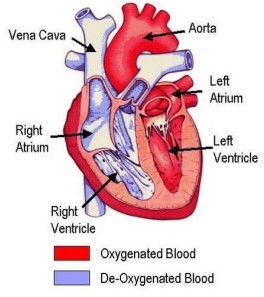  the left atrium and the left ventricle.How often your heart pumps is called your pulse.Scientific LearningScientific LearningThe right atrium collects the deoxygenated blood from the body, via the vena cava. It sends the blood to the right ventricle.The right ventricle pumps the deoxygenated blood to the lungs. Here the blood picks up oxygen and disposes of carbon dioxide.The lungs send oxygenated blood back to the left atrium which pumps it to the left ventricle.The left ventricle pumps the blood to the rest of the body, via the aorta.The heart is composed of 	four chambers; the right 	atrium, the right ventricle, the left atrium and the left ventricle.How often your heart pumps is called your pulse.What is the Circulatory System?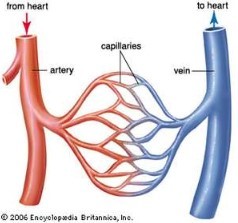 The circulatory system is made of the heart, lungs and blood vesselsArteries carry oxygenated blood from the heart to the rest of the body.Veins carry deoxygenated blood from the body to the heart.Nutrients, oxygen and carbon dioxide are exchanged via the capillaries.The right atrium collects the deoxygenated blood from the body, via the vena cava. It sends the blood to the right ventricle.The right ventricle pumps the deoxygenated blood to the lungs. Here the blood picks up oxygen and disposes of carbon dioxide.The lungs send oxygenated blood back to the left atrium which pumps it to the left ventricle.The left ventricle pumps the blood to the rest of the body, via the aorta.The heart is composed of 	four chambers; the right 	atrium, the right ventricle, the left atrium and the left ventricle.How often your heart pumps is called your pulse.Choices that can harm the circulatory system.Some choices, such as smoking and drinking alcohol can be harmful to our health.Tobacco can cause short-term effects such as shortness of breath, difficulty sleeping and loss of taste and long-term effects such as lung disease, cancer and death.Alcohol can cause short-term effects such as addiction and loss of control and long-term.Effects such as organ damage, cancer and death.The right atrium collects the deoxygenated blood from the body, via the vena cava. It sends the blood to the right ventricle.The right ventricle pumps the deoxygenated blood to the lungs. Here the blood picks up oxygen and disposes of carbon dioxide.The lungs send oxygenated blood back to the left atrium which pumps it to the left ventricle.The left ventricle pumps the blood to the rest of the body, via the aorta.The heart is composed of 	four chambers; the right 	atrium, the right ventricle, the left atrium and the left ventricle.How often your heart pumps is called your pulse.Why is exercise so important?Exercise can:tone our muscles and reduce fat;increase fitness;make you feel physically and mentally healthier;strengthen the heart;improve your lung function;improve your skin.What I should know by the end of the unit?Why is exercise so important?Exercise can:tone our muscles and reduce fat;increase fitness;make you feel physically and mentally healthier;strengthen the heart;improve your lung function;improve your skin.How my pulse changes with exercise and the most efficient way of presenting this data.The four parts of my blood and the job of each of these parts.The names of the four chambers of the heart and how they work..How blood travels around my body.The effect exercise has on my heart.The effect food, drugs and alcohol have on my body.The way in which water and nutrients are transported around my body.Key VocabularyKey VocabularyAorta: the main artery through which blood leaves your heart beforeit flows through the rest of your body.Nutrients: substances that help plants and animals to growArteries: a tube in your body that carries oxygenated blood from your heart to the rest of your bodyOrgan: a part of your body that has a particular purposeAtrium: one of the chambers in the heartOxygen: a colourless gas that plants and animals need to surviveBlood vessels: the narrow tubes through which your blood flows. arteries, veins and capillaries are blood vesselsOxygenated: blood that contains oxygenCapillaries: tiny blood vessels in your bodyPulse: the regular beating of blood through your body. How fast or slow your pulse is depends on the activity you are doingCarbon dioxide: a gas produced by animals and people breathing outRespiration: process of respiring; breathingCirculatory system: the system responsible for circulating blood through the body, that supplies nutrients and oxygen to the body and removes waste products such as carbon dioxideVeins: a tube in your body that carries deoxygenated blood to your heart from the rest of your bodyDeoxygenated blood: blood that does not contain oxygenVena cava: a large vein through which deoxygenated bloodreaches your heart from the bodyHeart: the organ in your chest that pumps the blood around your bodyVentilation: the exchange of air between the lungs and the atmosphere so that oxygen can be exchanged for carbon dioxideLungs: Two organs inside your chest that fill with air when you breathe in. They oxygenate the blood and remove CO2 from itVentricle: one of the chambers in the heartQuestion 1: The heart, blood vessels and lungs make up the…Start of unit:End of unit:digestive systemcirculatory systemskeletal systemmuscular systemQuestion 2: Which one of these is not an organ?Start of unit:End of unit:HeartLungsBloodQuestion 3: The most effective way to show the change in pulse rate over time is by using a...Start of unit:End of unit:picturebar chartpie chartline graphQuestion 4: You are investigating which exercise yields the highest heart rate. How can you ensure a fair test? Tick two.Start of unit:End of unit:treat everybody the samemeasure the same subject’s pulse before, during and after each exercise.ensure the starting heart rate is the same before each exercisecomplete each exercise without resting in between.Question 5: The veins carry ………….. blood.Start of unit:End of unit:deoxygenatedoxygenatedblueQuestion 6: Which two activities would increase pulse rate the most?Start of unit:End of unit:reading a bookplaying footballdrinking watergoing for a walkQuestion 7: Which of these can harm our bodies? Tick two.Start of unit:End of unit:smokingall drugsalcoholexerciseQuestion 8: The function of the blood is to provide the body with… (tick three)Start of unit:End of unit:nutrientswatercarbon dioxideoxygenQuestion 9: Arteries, veins and capillaries are examples of…Start of unit:End of unit:bloodblood vesselsblood typesnutrientsQuestion 10: Explain each of these four processes.Question 10: Explain each of these four processes.1.2.3.4.